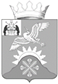 Российская ФедерацияНовгородская областьДУМА Батецкого муниципального районаР Е Ш Е Н И ЕОб утверждении Положения о Контрольно-счетной  палате Батецкого муниципального района (в новой редакции)Принято Думой Батецкого муниципального района  21  декабря 2021 года В соответствии с Федеральным законом от 1 июля 2021 года№ 255-ФЗ «О внесении изменений в Федеральный закон «Об общих принципах  организации и деятельности контрольно-счетных органов субъектов Российской Федерации и муниципальных образований» Дума Батецкого муниципального района РЕШИЛА: Утвердить прилагаемое Положение о Контрольно-счетной палате Батецкого муниципального района (в новой редакции).Признать утратившими силу решения Думы Батецкого  муниципального района от 26.07.2017 № 145-РД «Об утверждении Положения о Контрольно-счетной палате Батецкого муниципального района (в новой редакции)», от 27.03.2019 № 253-РД «О внесении изменений в Положение о Контрольно-счетной палате Батецкого муниципального района», от 22.06.2021 № 45-РД «О внесении изменений  в Положение о Контрольно-счетной палате Батецкого муниципального района». Настоящее решение  вступает в силу со дня, следующего за  днем   его  официального опубликования.Опубликовать решение в муниципальной газете «Батецкий  вестник» и разместить на официальном сайте Администрации   муниципального района в информационно-коммуникационной сети  Интернет.п.Батецкий21 декабря 2021 года№ 91-РДУтвержденорешением Думы Батецкого муниципального района                                                                                          от 21.12.2021 № 91-РДПОЛОЖЕНИЕо Контрольно-счетной палате  Батецкого муниципального районаНастоящее Положение разработано в соответствии с Федеральным законом от 6 октября 2003 года № 131-ФЗ «Об общих принципах организации местного самоуправления», Федеральным законом от 7 февраля 2011 года                 № 6-ФЗ «Об общих принципах организации и деятельности контрольно-счетных органов субъектов Российской Федерации и муниципальных образований», Бюджетным кодексом Российской Федерации, Уставом Батецкого муниципального района и определяет правовое положение, порядок создания и деятельности Контрольно-счетной палаты  Батецкого  муниципального района.Статья 1. Статус Контрольно-счетной палаты Батецкого муниципального районаКонтрольно-счетная палата Батецкого муниципального района (далее – Контрольно-счетная палата) является постоянно действующим органом внешнего муниципального финансового контроля и образуется Думой Батецкого муниципального района и подотчетна ей.Контрольно-счетная палата обладает организационной и функциональной независимостью и осуществляет свою деятельность самостоятельно.Деятельность Контрольно-счетной палаты не может быть приостановлена, в том числе в связи с досрочным прекращением полномочий Думы Батецкого муниципального района.Контрольно-счетная палата является органом местного самоуправления, обладает правами юридического лица, имеет гербовую печать и бланки со своим наименованием и с изображением герба Батецкого муниципального района.Контрольно-счетная палата обладает правом правотворческой инициативы по вопросам своей деятельности.Статья 2. Правовые основы деятельности Контрольно-счетной палатыКонтрольно-счетная палата осуществляет свою деятельность на основе Конституции Российской Федерации, федерального законодательства, законов и иных нормативных правовых актов субъекта Российской Федерации, устава Батецкого муниципального района, настоящего Положения и иных муниципальных правовых актов.Статья 3. Принципы деятельности Контрольно-счетной палатыДеятельность Контрольно-счетной палаты основывается на принципах законности, объективности, эффективности, независимости, открытости и гласности.Статья 4. Состав и структура Контрольно-счетной палатыКонтрольно-счетная палата образуется в составе председателя и аппарата Контрольно-счетной палаты.Председатель Контрольно-счетной палаты замещает муниципальную должность в соответствии с областным законом от 12 июля 2007 № 140-ОЗ «О некоторых вопросах правового регулирования деятельности лиц, замещающих муниципальные должности в Новгородской области и депутатов представительных органов муниципальных образований, осуществляющих свои полномочия на непостоянной основе».Срок полномочий председателя Контрольно-счетной палаты составляет пять лет.В состав аппарата Контрольно-счетной палаты входят инспекторы и иные штатные работники. На инспекторов Контрольно-счетной палаты возлагаются обязанности по организации и непосредственному проведению внешнего муниципального финансового контроля в пределах компетенции. Инспекторы Контрольно-счетной палаты занимают должности муниципальной службы.Штатная численность Контрольно-счетной палаты устанавливается решением Думы Батецкого муниципального района по представлению председателя Контрольно-счетной палаты с учетом необходимости выполнения возложенных законодательством полномочий, обеспечения организационной и функциональной независимости Контрольно-счетной палаты.Права, обязанности и ответственность работников Контрольно- счетной палаты определяются Федеральным законом от 7 февраля 2011 года                 № 6-ФЗ «Об общих принципах организации и деятельности контрольно-счетных органов субъектов Российской Федерации и муниципальных образований», законодательством о муниципальной службе, трудовым законодательством, иными нормативными правовыми актами, содержащими нормы трудового права, настоящим Положением, Регламентом Контрольно- счетной палаты.Структура и штатное расписание Контрольно-счетной палаты утверждаются председателем Контрольно-счетной палаты исходя из возложенных на Контрольно-счетную палату полномочий.Статья 5. Порядок назначения на должность председателя Контрольно-счетной палатыПредседатель Контрольно-счетной палаты назначается на должность Думой Батецкого муниципального района.Предложения о кандидатурах на должность председателя Контрольно-счетной палаты вносятся в Думу Батецкого муниципального района:председателем Думы Батецкого муниципального района;депутатами Думы Батецкого муниципального района - не менее одной трети от установленного числа депутатов Думы Батецкого муниципального района;Главой Батецкого муниципального района.Кандидатуры на должность председателя Контрольно-счетной палаты представляются в Думу Батецкого муниципального района, не позднее чем за 30 календарных дней до истечения полномочий действующего председателя Контрольно-счетной палаты или не позднее 30 календарных дней с момента досрочного освобождения от должности председателя Контрольно-счетной палаты, в случаях предусмотренных законодательством.Дума Батецкого муниципального района вправе обратиться в Счетную палату Новгородской области за заключением о соответствии кандидатуры на должность председателя Контрольно-счетной палаты квалификационным требованиям, установленным Федеральным законом от 7 февраля 2011 года № 6-ФЗ «Об общих принципах организации и деятельности контрольно-счетных органов субъектов Российской Федерации и муниципальных образований».Кандидатуры на должность председателя Контрольно-счетной палаты рассматриваются Думой Батецкого муниципального района в следующем порядке:предложения о кандидатурах на должность председателя Контрольно- счетной палаты направляются субъектом правотворческой инициативы, указанным в части 2 настоящей статьи Положения, в Думу Батецкого муниципального района не позднее, чем за 14 календарных дней до дня заседания Думы Батецкого муниципального района;председатель Думы Батецкого муниципального района направляет проект решения с предложениями о кандидатурах на должность председателя Контрольно-счетной палаты в постоянные комиссии Думы Батецкого муниципального района не позднее, чем за 2 рабочих дня до заседания комиссии для подготовки заключения и предложений по внесению проекта на рассмотрение Думы Батецкого муниципального района. К решению с предложениями о кандидатурах на должность председателя Контрольно-счетной палаты прилагаются документы, подтверждающие соответствие предлагаемых кандидатур требованиям, указанным в статье 6 настоящего Положения;решение Думы Батецкого муниципального района о назначении председателя Контрольно-счетной палаты принимается большинством голосов от установленной численности депутатов Думы Батецкого муниципального района.Статья 6 .Требования к кандидатурам на должность председателя Контрольно-счетной палатыНа должность председателя Контрольно-счетной палаты назначается гражданин Российской Федерации, соответствующий квалификационным требованиям, установленным частью 2 статьи 7 Федерального закона от 7 февраля 2011 года № 6-ФЗ «Об общих принципах организации и деятельности контрольно-счетных органов субъектов Российской Федерации и муниципальных образований», а именно:наличие высшего образования;опыт работы в области государственного, муниципального управления, государственного, муниципального контроля (аудита), экономики, финансов, юриспруденции не менее пяти лет;знание Конституции Российской Федерации, федерального законодательства, в том числе бюджетного законодательства Российской Федерации и иных нормативных правовых актов, регулирующих бюджетные правоотношения, законодательства Российской Федерации о противодействии коррупции, конституции (устава), законов соответствующего субъекта Российской Федерации и иных нормативных правовых актов применительно к исполнению должностных обязанностей, а также общих требований к стандартам внешнего государственного и муниципального аудита (контроля) для проведения контрольных и экспертно-аналитических мероприятий контрольно-счетными органами субъектов Российской Федерации и муниципальных образований, утвержденных Счетной палатой Российской Федерации.Гражданин Российской Федерации не может быть назначен на должность председателя Контрольно-счетной палаты в случае:наличия у него неснятой или непогашенной судимости;признания его недееспособным или ограниченно дееспособным решением суда, вступившим в законную силу;отказа от прохождения процедуры оформления допуска к сведениям, составляющим государственную и иную охраняемую федеральным законом тайну, если исполнение обязанностей по должности, на замещение которой претендует гражданин, связано с использованием таких сведений;прекращения гражданства Российской Федерации или наличия гражданства (подданства) иностранного государства либо вида на жительство или иного документа, подтверждающего право на постоянное проживание гражданина Российской Федерации на территории иностранного государства;наличия оснований, предусмотренных частью 3 настоящей статьи.Председатель Контрольно-счетной палаты не может состоять в близком родстве или свойстве (родители, супруги, дети, братья, сестры, а также братья, сестры, родители, дети супругов и супруги детей) с председателями представительных органов местного самоуправления Батецкого муниципального района, Главами муниципальных образований Батецкого муниципального района, руководителями судебных и правоохранительных органов, расположенных на территории Батецкого муниципального района.Председатель Контрольно-счетной палаты не может заниматься другой оплачиваемой деятельностью, кроме преподавательской, научной и иной творческой деятельности. При этом преподавательская, научная и иная творческая деятельность не может финансироваться исключительно за счет средств иностранных государств, международных и иностранных организаций, иностранных граждан и лиц без гражданства, если иное не предусмотрено международным договором Российской Федерации или законодательством Российской Федерации.Председатель Контрольно-счетной палаты, а также лица, претендующие на замещение указанной должности, обязаны представлять сведения о своих доходах, об имуществе и обязательствах имущественного характера, а также о доходах, об имуществе и обязательствах имущественного характера своих супруги (супруга) и несовершеннолетних детей в порядке, установленном нормативными правовыми актами Российской Федерации, областными и муниципальными нормативными правовыми актами.Порядок проведения проверки соответствия кандидатур на должность председателя Контрольно-счетной палаты квалификационным требованиям, указанным в части 1 настоящей статьи, в случае, предусмотренном частью 4 статьи 5 настоящего Положения, устанавливается Счетной палатой Новгородской области.Статья 7. Гарантии статуса должностных лиц Контрольно-счетной палатыПредседатель и инспекторы Контрольно-счетной палаты являются должностными лицами Контрольно-счетной палаты.Воздействие в какой-либо форме на должностных лиц Контрольно- счетной палаты в целях воспрепятствования осуществлению ими должностных полномочий или оказания влияния на принимаемые ими решения, а также насильственные действия, оскорбления, а равно клевета в отношении должностных лиц Контрольно-счетной палаты либо распространение заведомо ложной информации об их деятельности влекут за собой ответственность, установленную законодательством Российской Федерации и (или) областным законодательством.Должностные лица Контрольно-счетной палаты подлежат государственной защите в соответствии с законодательством Российской Федерации о государственной защите судей, должностных лиц правоохранительных и контролирующих органов и иными нормативными правовыми актами Российской Федерации.Должностные лица Контрольно-счетной палаты обладают гарантиями профессиональной независимости.Председатель Контрольно-счетной палаты досрочно освобождается от должности на основании решения Думы Батецкого муниципального района в случае:вступления в законную силу обвинительного приговора суда в отношении него;признания его недееспособным или ограниченно дееспособным вступившим в законную силу решением суда;прекращения гражданства Российской Федерации или наличия гражданства (подданства) иностранного государства либо вида на жительство или иного документа, подтверждающего право на постоянное проживание гражданина Российской Федерации на территории иностранного государства;подачи письменного заявления об отставке;нарушения требований законодательства Российской Федерации при осуществлении возложенных на него должностных полномочий или злоупотребления должностными полномочиями, если за решение о досрочном освобождении проголосует большинство от установленного числа депутатов Думы Батецкого муниципального района;достижения предельного возраста пребывания в должности 65 лет;выявления обстоятельств, предусмотренных частями 2 и 3 статьи 6 настоящего Положения;несоблюдения ограничений, запретов, неисполнения обязанностей, которые установлены Федеральным законом от 25 декабря 2008 года № 273- ФЗ «О противодействии коррупции», Федеральным законом от 3 декабря 2012 года № 230-ФЗ «О контроле за соответствием расходов лиц, замещающих государственные должности, и иных лиц их доходам», Федеральным законом от 7 мая 2013 года № 79-ФЗ «О запрете отдельным категориям лиц открывать и иметь счета (вклады), хранить наличные денежные средства и ценности в иностранных банках, расположенных за пределами территории Российской Федерации, владеть и (или) пользоваться иностранными финансовыми инструментами».Статья 8. Полномочия Контрольно-счетной палатыКонтрольно-счетная палата осуществляет следующие основные полномочия:организация и осуществление контроля за законностью и эффективностью исполнения средств бюджета Батецкого муниципального района, а также иных средств в случаях, предусмотренных законодательством Российской Федерации;экспертиза проектов бюджета Батецкого муниципального района, проверка и анализ обоснованности его показателей;внешняя проверка годового отчета об исполнении бюджета Батецкого муниципального района;проведение аудита в сфере закупок товаров, работ и услуг в соответствии с Федеральным законом от 5 апреля 2013 года № 44-ФЗ «О контрактной системе в сфере закупок товаров, работ и услуг для обеспечения государственных и муниципальных нужд»;оценка эффективности формирования муниципальной собственности Батецкого муниципального района, управления и распоряжения такой собственностью и контроль за соблюдением установленного порядка формирования такой собственности,  управления  и  распоряжения  такойсобственностью (включая исключительные права на результаты интеллектуальной деятельности);оценка эффективности предоставления налоговых и иных льгот и преимуществ, бюджетных кредитов за счет средств бюджета Батецкого муниципального района, а также оценка законности предоставления муниципальных гарантий и поручительств или обеспечения исполнения обязательств другими способами по сделкам, совершаемым юридическими лицами и индивидуальными предпринимателями за счет средств бюджета Батецкого муниципального района и имущества, находящегося в собственности Батецкого муниципального района;экспертиза проектов муниципальных правовых актов в части, касающейся расходных обязательств Батецкого муниципального района, экспертиза проектов муниципальных правовых актов, приводящих к изменению доходов местного бюджета, а также муниципальных программ (проектов муниципальных программ);анализ и мониторинг бюджетного процесса в Батецком муниципальном районе, в том числе подготовка предложений по устранению выявленных отклонений в бюджетном процессе и совершенствованию бюджетного законодательства Российской Федерации;проведение оперативного анализа исполнения и контроля за организацией исполнения бюджета Батецкого муниципального района в текущем финансовом году, ежеквартальное представление информации о ходе исполнения бюджета Батецкого муниципального района, о результатах проведенных контрольных и экспертно-аналитических мероприятий в Думу Батецкого муниципального района и Главе Батецкого муниципального района;осуществление контроля за состоянием муниципального внутреннего и внешнего долга Батецкого муниципального района;оценка реализуемости, рисков и результатов достижения целей социально-экономического развития Батецкого муниципального района, предусмотренных документами стратегического планирования Батецкого муниципального района, в пределах компетенции Контрольно-счетной палаты;участие в пределах полномочий в мероприятиях, направленных на противодействие коррупции;иные полномочия в сфере внешнего муниципального финансового контроля, установленные федеральными законами, законами субъекта Российской Федерации, уставом и нормативными правовыми актами представительного органа муниципального образования.Контрольно-счетная палата наряду с полномочиями, предусмотренными часть 1 настоящей статьи, осуществляет контроль за законностью и эффективностью использования средств бюджета Батецкого муниципального района, поступивших соответственно в бюджеты поселений, входящих в состав Батецкого муниципального района.Представительные органы поселений, входящих в состав Батецкого муниципального района, вправе заключать соглашения с Думой Батецкого муниципального района о передаче Контрольно-счетной палате полномочий контрольно-счетного органа поселения по осуществлению внешнего муниципального финансового контроля.2. Внешний муниципальный финансовый контроль осуществляется Контрольно-счетной палатой:в отношении органов местного самоуправления и муниципальных органов, муниципальных учреждений и муниципальных унитарных предприятий Батецкого муниципального района, а также иных организаций, если они используют имущество, находящееся в собственности Батецкого муниципального района;в отношении иных лиц в случаях, предусмотренных Бюджетным кодексом Российской Федерации и другими федеральными законами.Статья 9. Формы осуществления контрольно-счетными органами внешнего муниципального финансового контроляВнешний муниципальный финансовый контроль осуществляется Контрольно-счетной палатой в форме контрольных или экспертно- аналитических мероприятий.При проведении контрольного мероприятия Контрольно-счетная палата составляет соответствующий акт (акты), который доводится до сведения руководителей проверяемых органов и организаций. На основании акта (актов) Контрольно-счетной палатой составляется отчет.При проведении экспертно-аналитического мероприятия Контрольно-счетная палата составляет отчет или заключение.Статья 10. Стандарты внешнего муниципального финансового контроляКонтрольно-счетная палата при осуществлении внешнего муниципального финансового контроля руководствуется Конституцией Российской Федерации, законодательством Российской Федерации, областным законодательством, муниципальными нормативными правовыми актами, а также стандартами внешнего муниципального финансового контроля.Стандарты внешнего муниципального финансового контроля для проведения контрольных и экспертно-аналитических мероприятий утверждаются Контрольно-счетной палатой в соответствии с общими требованиями, утвержденными Счетной палатой Российской Федерации.При подготовке стандартов внешнего муниципального финансового контроля учитываются международные стандарты в области государственного контроля, аудита и финансовой отчетности.Стандарты внешнего муниципального финансового контроля Контрольно-счетной палаты не могут противоречить законодательству Российской Федерации и областному законодательству.Статья 11. Планирование деятельности Контрольно-счетной палатыКонтрольно-счетная палата осуществляет свою деятельность на основе годового плана, который разрабатывается и утверждается ею самостоятельно.План работы Контрольно-счетной палаты утверждается в срок до 30 декабря года, предшествующего планируемому.Планирование деятельности Контрольно-счетной платы осуществляется с учетом результатов контрольных и экспертно- аналитических мероприятий, а также поручений Думы Батецкого муниципального района, предложений Главы Батецкого муниципального района, направленных в Контрольно-счетную палату до 15 декабря года, предшествующего планируемому.Поручения Думы Батецкого муниципального района, предложения Главы Батецкого муниципального района по изменению плана работы Контрольно-счетной палаты рассматриваются Контрольно- счетной палатой в 10-дневный срок со дня поступления.Статья 12. Обязательность исполнения требований должностных лиц Контрольно-счетной палатыТребования и запросы должностных лиц Контрольно-счетной палаты, связанные с осуществлением ими своих должностных полномочий, установленных законодательством Российской Федерации, областным законодательством, муниципальными нормативными правовыми актами, являются обязательными для исполнения органами местного самоуправления и муниципальными органами, организациями, в отношении которых осуществляется внешний муниципальный финансовый контроль (далее также - проверяемые органы и организации).Неисполнение законных требований и запросов должностных лиц Контрольно-счетной палаты, а также воспрепятствование осуществлению ими возложенных на них должностных полномочий влекут за собой ответственность, установленную законодательством Российской Федерации и областным законодательством.Статья 13. Права, обязанности и ответственность должностных лиц Контрольно-счетной палатыДолжностные лица Контрольно-счетной палаты при осуществлении возложенных на них должностных полномочий имеют право:беспрепятственно входить на территорию и в помещения, занимаемые проверяемыми органами и организациями, иметь доступ к их документам и материалам, а также осматривать занимаемые ими территории и помещения;в случае обнаружения подделок, подлогов, хищений, злоупотреблений и при необходимости пресечения данных противоправных действий опечатывать кассы, кассовые и служебные помещения, склады и архивы проверяемых органов и организаций, изымать документы  и материалы с учетом ограничений, установленных законодательством Российской Федерации. Опечатывание касс, кассовых и служебных помещений, складов и архивов, изъятие документов и материалов производятся с участием уполномоченных должностных лиц проверяемых органов и организаций и составлением соответствующих актов;в пределах своей компетенции направлять запросы должностным лицам органов местного самоуправления и муниципальных органов, организаций;в пределах своей компетенции требовать от руководителей и других должностных лиц проверяемых органов и организаций представления письменных объяснений по фактам нарушений, выявленных при проведении контрольных мероприятий, а также необходимых копий документов, заверенных в установленном порядке;составлять акты по фактам непредставления или несвоевременного представления должностными лицами проверяемых органов и организаций документов и материалов, запрошенных при проведении контрольных мероприятий;в пределах своей компетенции знакомиться со всеми необходимыми документами, касающимися финансово-хозяйственной деятельности проверяемых органов и организаций, в том числе в установленном порядке с документами, содержащими государственную, служебную, коммерческую и иную охраняемую законом тайну;знакомиться с информацией, касающейся финансово-хозяйственной деятельности проверяемых органов и организаций и хранящейся в электронной форме в базах данных проверяемых органов и организаций, в том числе в установленном порядке с информацией, содержащей государственную, служебную, коммерческую и иную охраняемую законом тайну;знакомиться с технической документацией к электронным базам данных;составлять протоколы об административных правонарушениях, если такое право предусмотрено законодательством Российской Федерации.Должностные лица Контрольно-счетной палаты в случае опечатывания касс, кассовых и служебных помещений, складов и архивов, изъятия документов и материалов в случае, предусмотренном пунктом 2 части 1 настоящей статьи, должны незамедлительно (в течение 24 часов) уведомить об этом председателя Контрольно-счетной палаты в порядке, установленном областным законом.Руководители проверяемых органов и организаций обязаны обеспечивать должностных лиц Контрольно-счетной палаты, участвующих в контрольном мероприятии, оборудованным рабочим местом с доступом к справочным правовым системам, информационно-телекоммуникационной сети Интернет.Должностные лица Контрольно-счетной палаты не вправе вмешиваться в оперативно-хозяйственную деятельность проверяемых органов и организаций, а также разглашать информацию, полученную при проведении контрольных мероприятий, предавать гласности свои выводы до завершения контрольных мероприятий и составления соответствующих актов и отчетов.Должностные лица Контрольно-счетной палаты обязаны сохранять государственную, служебную, коммерческую и иную охраняемую законом тайну, ставшую им известной при проведении в проверяемых органах и организациях контрольных и экспертно-аналитических мероприятий, проводить контрольные и экспертно-аналитические мероприятия объективно и достоверно отражать их результаты в соответствующих актах, отчетах и заключениях.Должностные лица контрольно-счетных органов обязаны соблюдать ограничения, запреты, исполнять обязанности, которые установлены Федеральным законом от 25 декабря 2008 года № 273-ФЗ «О противодействии коррупции», Федеральным законом от 3 декабря 2012 года № 230-ФЗ «О контроле за соответствием расходов лиц, замещающих государственные должности, и иных лиц их доходам», Федеральным законом от 7 мая 2013 года № 79-ФЗ «О запрете отдельным категориям лиц открывать и иметь счета (вклады), хранить наличные денежные средства и ценности в иностранных банках, расположенных за пределами территории Российской Федерации, владеть и (или) пользоваться иностранными финансовыми инструментами».Должностные лица Контрольно-счетной палаты несут ответственность в соответствии с законодательством Российской Федерации за достоверность и объективность результатов проводимых ими контрольных и экспертно-аналитических мероприятий, а также за разглашение государственной и иной охраняемой законом тайны.6. Председатель Контрольно-счетной палаты вправе участвовать в заседаниях Думы Батецкого муниципального района, ее комиссий, рабочих групп и в заседаниях иных органов местного самоуправления Батецкого муниципального района.Статья 14. Предоставление информации Контрольно-счетной палатеОрганы местного самоуправления и муниципальные органы, организации, в отношении которых Контрольно-счетная палата вправе осуществлять внешний муниципальный финансовый контроль или которые обладают информацией, необходимой для осуществления внешнего государственного и муниципального финансового контроля, их должностные лица, в установленные областным законодательством сроки обязаны предоставлять в Контрольно-счетную палату по ее запросу информацию, документы и материалы, необходимые для проведения контрольных и экспертно-аналитических мероприятий.Порядок направления Контрольно-счетной палатой запросов, указанных в части 1 настоящей статьи, определяется муниципальными нормативными правовыми актами и регламентом Контрольно-счетной палаты.Контрольно-счетная плата не вправе запрашивать информацию, документы, материалы, если такие информация, документы и материалы ранее уже были им представлены.Непредставление или несвоевременное представление органами и организациями, указанными в части 1 настоящей статьи, в Контрольно- счетную палату по ее запросу информации, документов и материалов, необходимых для проведения контрольных и экспертно-аналитических мероприятий, а равно предоставление информации, документов и материалов не в полном объеме или предоставление недостоверных информации, документов и материалов влечет за собой ответственность, установленную законодательством Российской Федерации и (или) областным законодательством.При осуществлении внешнего муниципального финансового контроля Контрольно-счетной палате предоставляется необходимый для реализации ее полномочий постоянный доступ к государственным и муниципальным информационным системам в соответствии с законодательством Российской Федерации об информации, информационных технологиях и о защите информации, законодательством Российской Федерации о государственной и иной охраняемой законом тайне.Статья 15. Представления и предписания Контрольно-счетной палатыКонтрольно-счетная палата по результатам проведения контрольных мероприятий вправе вносить в органы местного самоуправления и муниципальные органы, проверяемые органы и организации и их должностным лицам представления для принятия мер по устранению выявленных бюджетных и иных нарушений и недостатков, предотвращению нанесения материального ущерба Батецкому муниципальному району или возмещению причиненного вреда, по привлечению к ответственности должностных лиц, виновных в допущенных нарушениях, а также мер по пресечению, устранению и предупреждению нарушений.Представление Контрольно-счетной палаты подписывается председателем Контрольно-счетной палаты.Органы местного самоуправления и муниципальные органы, а также организации в указанный в представлении срок или, если срок не указан, в течение 30 дней со дня его получения обязаны уведомить в письменной форме Контрольно-счетную палату о принятых по результатам выполнения представления решениях и мерах. Срок выполнения представления может быть продлен по решению Контрольно-счетной палаты, но не более одного раза.В случае выявления нарушений, требующих безотлагательных мер по их пресечению и предупреждению, невыполнения представлений Контрольно-счетной палаты, а также в случае воспрепятствования проведению должностными лицами Контрольно-счетной палаты контрольных мероприятий, Контрольно-счетная палата направляет в органы местного самоуправления и муниципальные органы, проверяемые организации и их должностным лицам предписание.Предписание Контрольно-счетной палаты должно содержать указание на конкретные допущенные нарушения и конкретные основания вынесения предписания. Предписание Контрольно-счетной палаты подписывается председателем Контрольно-счетной палаты.Предписание Контрольно-счетной палаты должно быть исполнено в установленные в нем сроки. Срок выполнения предписания может быть продлен по решению Контрольно-счетной палаты, но не более одного раза.Невыполнение представления или предписания Контрольно-счетной палаты влечет за собой ответственность, установленную законодательством Российской Федерации.В случае, если при проведении контрольных мероприятий выявлены факты незаконного использования средств бюджета Батецкого муниципального района, в которых усматриваются признаки преступления или коррупционного правонарушения, Контрольно-счетная палата незамедлительно передает материалы контрольных мероприятий в правоохранительные органы.Статья 16. Гарантии прав проверяемых органов и организацийАкты, составленные Контрольно-счетной палатой при проведении контрольных мероприятий, доводятся до сведения руководителей проверяемых органов и организаций. Пояснения и замечания руководителей проверяемых органов и организаций, представленные в сроки, установленные областным законодательством, прилагаются к актам и в дальнейшем являются их неотъемлемой частью.Проверяемые органы и организации и их должностные лица вправе обратиться в суд с заявлением о признании недействительным полностью или частично предписания Контрольно-счетной палаты, а также обратиться с жалобой на действия (бездействие) Контрольно-счетной палаты в Думу Батецкого муниципального района.Статья 17. Регламент Контрольно-счетной палатыСодержание направлений деятельности Контрольно-счетной палаты, порядок ведения дел, подготовки и проведения контрольных и экспертно- аналитических мероприятий и иные вопросы внутренней деятельности Контрольно-счетной палаты определяются Регламентом Контрольно-счетной палаты.Статья 18. Полномочия председателя Контрольно-счетной палаты по организации деятельности Контрольно-счетной палаты1. Председатель Контрольно-счетной палаты:осуществляет общее руководство деятельностью Контрольно- счетной палаты;утверждает Регламент Контрольно-счетной палаты;утверждает планы работы Контрольно-счетной палаты и изменения к ним;утверждает годовой отчет о деятельности Контрольно-счетной палаты;утверждает стандарты внешнего муниципального финансового контроля;утверждает результаты контрольных и экспертно-аналитических мероприятий Контрольно-счетной палаты;подписывает представления, предписания, а также уведомления о мерах бюджетного принуждения Контрольно-счетной палаты в пределах полномочий, установленных статьей 9 Федерального закона от 7 февраля 2011 года № 6-ФЗ «Об общих принципах организации и деятельности контрольно-счетных органов субъектов Российской Федерации и муниципальных образований»;может являться руководителем контрольных и экспертно- аналитических мероприятий;представляет Думе Батецкого муниципального района и Главе Батецкого муниципального района ежегодный отчет о деятельности Контрольно-счетной палаты, результатах проведенных контрольных и экспертно-аналитических мероприятий;представляет Контрольно-счетную палату в отношениях с государственными органами Российской Федерации, государственными органами Новгородской области и органами местного самоуправления;утверждает положения о структурных подразделениях и должностные регламенты работников Контрольно-счетной палаты;осуществляет полномочия представителя нанимателя в соответствии с законодательством о муниципальной службе, трудовым законодательством;издает	правовые	акты	(приказы,	распоряжения)	по	вопросам организации деятельности Контрольно-счетной палаты;подписывает договоры, соглашения от имени Контрольно-счетной палаты;решает иные вопросы, которые возложены на него законодательством.Статья 19. Взаимодействие Контрольно-счетной палатыВзаимодействие Контрольно-счетной палаты и иными органами осуществляется в соответствии со статьей 18 Федерального закона от 7 февраля 2011 года № 6-ФЗ «Об общих принципах организации и деятельности контрольно-счетных органов субъектов Российской Федерации и муниципальных образований».Статья 20. Обеспечение доступа к информации о деятельности Контрольно-счетной палатыКонтрольно-счетная палата в целях обеспечения доступа к информации о своей деятельности размещает на официальном сайте Администрации Батецкого муниципального района в информационно-телекоммуникационной сети Интернет (далее - сеть Интернет) или опубликовывает в официальных средствах массовой информации информацию о проведенных контрольных и экспертно- аналитических мероприятиях, о выявленных при их проведении нарушениях, о внесенных представлениях и предписаниях, а также о принятых по ним решениях и мерах.Контрольно-счетная палата ежегодно подготавливает отчет о своей деятельности и направляет на рассмотрение в Думу Батецкого муниципального района. Указанный отчет опубликовывается в средствах массовой информации или размещается в сети Интернет только после его рассмотрения Думой Батецкого муниципального района.Порядок опубликования в средствах массовой информации и размещения в сети Интернет информации о деятельности Контрольно- счетной палаты осуществляется в соответствии с законодательством Российской Федерации, областным законодательством, нормативными правовыми актами Думы Батецкого муниципального района и Регламентом Контрольно-счетной палаты.Статья 21. Финансовое обеспечение деятельности Контрольно- счетной палатыФинансовое обеспечение деятельности Контрольно-счетной палаты осуществляет за счет средств бюджета Батецкого муниципального района и предусматривается в объеме, позволяющем обеспечить осуществление возложенных на нее полномочий.Контроль за использованием Контрольно-счетной палатой бюджетных средств и муниципального имущества осуществляется на основании решений Думы Батецкого муниципального района.Статья 22. Материальное и социальное обеспечение должностных лиц Контрольно-счетной палатыДолжностным лицам Контрольно-счетной палаты гарантируются денежное содержание (вознаграждение), ежегодные оплачиваемые отпуска (основной и дополнительные), профессиональное развитие, в том числе получение дополнительного профессионального образования, а также другие меры материального и социального обеспечения, установленные для лиц, замещающих муниципальные должности и должности муниципальной службы Батецкого муниципального района (в том числе по медицинскому и санаторно-курортному обеспечению, бытовому, транспортному и иным видам обслуживания).Меры по материальному и социальному обеспечению председателя, инспекторов и иных работников аппарата Контрольно-счетной палаты устанавливаются муниципальными правовыми актами в соответствии с Федеральным законом от 7 февраля 2011 года № 6-ФЗ «Об общих принципах организации и деятельности контрольно-счетных органов субъектов Российской Федерации и муниципальных образований», другими федеральными законами и законами Новгородской области.______________Глава Батецкого муниципального района                                      В.Н.ИвановПредседатель Думы Батецкого         муниципального района                         А.И. Никонов